                                               СПИСЪКза допуснатите кандидати до конкурс за длъжността Главен експерт в отдел „Инвестиционна и стопанска дейност“, дирекция „Финансово-стопански дейности и управление на собствеността“ в Агенция за социално подпомаганеВеселина Петева НеделчеваПламен Кирилов ДосевТома Георгиев Урдев                             Посочените кандидати трябва да се явят на 07.10.2020 г. от 10:00 часа в сградата на МТСП, гр. София, ул.“Триадица” №2 - Малка зала  - партер за решаване на ТЕСТ.                                                            ПРЕДСЕДАТЕЛ: /п/                                                                               /КАЛИНКА АНДРЕЕВА/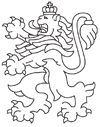 РЕПУБЛИКА БЪЛГАРИЯАгенция за социално подпомагане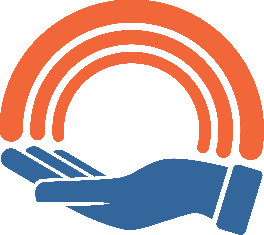 